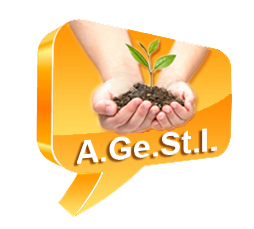 MODULO CONSENSO DIFFUSIONE DATIIl/La Sottoscritto/a ………………………………………………………………………………………………………………………………….
genitore dell’alunno/a ……………………………………………………………………della classe ……………………………………..autorizza la diffusione dei dati nel sito www.agesti.it per segnalare la propria disponibilità a vendere i testi scolastici usati della scuola secondaria di 1° grado di ……………………………………………………… 

scuola superiore di …. ………………………………………………………………………………………altro …………………………………………………………………………………………………………L’Associazione non è responsabile della vendita e di eventuali reclami.L’Associazione si impegna a non utilizzare i dati per altri fini.							 Firma ………………………………………….Data ________________________Dati da pubblicareNome e cognome…………………………………………………………………….Recapito/ cell…………………………………………………………………………..Classe/Università…………………………………………………………………………..Altro ………………………………………………………………………………………………..www.agesti.it